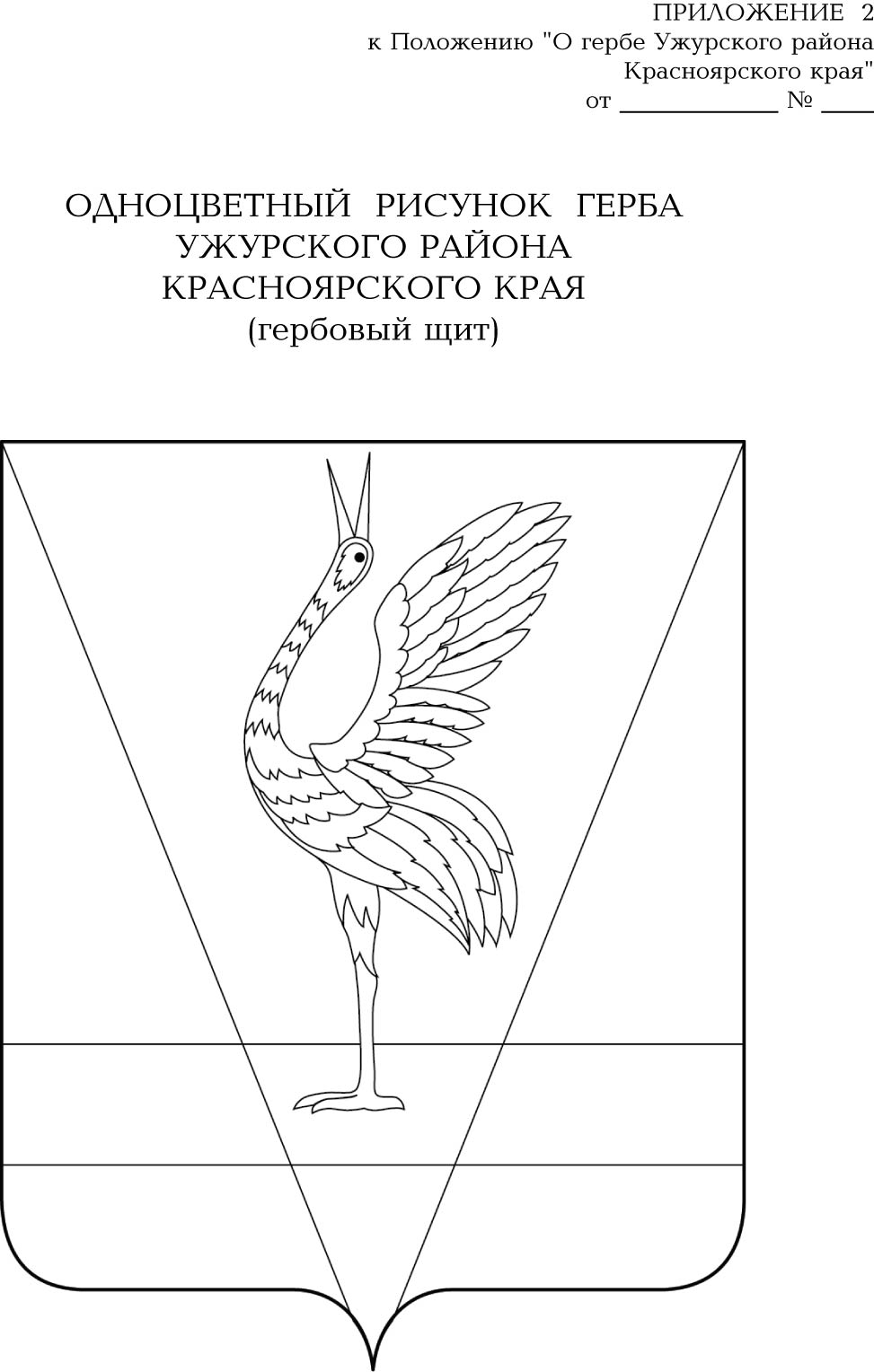 АДМИНИСТРАЦИЯ УЖУРСКОГО РАЙОНАКРАСНОЯРСКОГО КРАЯПОСТАНОВЛЕНИЕ03.11.2023                                             г. Ужур                                              № 855О внесении изменений в постановление администрации Ужурского района от 03.11.2016 № 639 «Об утверждении муниципальной программы «Развитие физической культуры и спорта в Ужурском районе» В соответствии со статьей 179 Бюджетного кодекса Российской Федерации, постановлением администрации Ужурского района от 12.08.2013 № 724 «Об утверждении Порядка принятия решений о разработке муниципальных программ Ужурского района, их формировании и реализации», статьей 19 Устава Ужурского района, ПОСТАНОВЛЯЮ:        1. Внести в приложение к постановлению администрации Ужурского района от 03.11.2016 № 639 «Об утверждении муниципальной программы «Развитие физической культуры и спорта в Ужурском районе» изменения, изложив его в новой редакции, согласно приложению.        2. Контроль за выполнением постановления возложить на заместителя главы по социальным вопросам В.А. Богданову.3. Постановление вступает в силу в день, следующий за днем официального опубликования в специальном выпуске районной газеты «Сибирский хлебороб», но не ранее 01.01.2024 года.         Глава района					        	          	                К.Н. Зарецкий                                                                 Приложение                                                                  к постановлению администрации                                                                  Ужурского района                                                                  от 03.11.2023 г. № 8551. Паспорт программы2. Характеристика текущего состояния социально-экономического развития в сфере развития физической культуры и спорта с указанием основных показателей социально - экономического развития Ужурского районаВажной составной частью социально-экономической политики администрации Ужурского района является создание условий для проведения комплексных спортивно-массовых мероприятий среди различных категорий населения и оказание физкультурно-оздоровительных и спортивных услуг.Сегодня очевидно, что для развития массового спорта требуется применение комплексного и системного подхода.Реализация муниципальной программы Ужурского района не только позволит избежать негативных явлений в обществе, но и создаст необходимые условия для укрепления физического здоровья детей, подростков и взрослого населения Ужурского района.Основополагающей задачей программы является создание основы для сохранения и улучшения физического и духовного здоровья граждан, что в значительной степени способствует достижению указанной цели. В то же время существенным фактором, определяющим состояние здоровья населения, является поддержание оптимальной физической активности в течении всей жизни каждого гражданина. Опыт многих муниципальных образований Красноярского края показывает, что такая задача может быть решена при реализации программы.Кроме того, роль спорта становится не только все более заметным социальным, но и политическим фактором в современном мире. Привлечение широких масс населения к занятиям физической культурой, состояние здоровья населения и успехи на международных состязаниях являются бесспорным доказательством жизнеспособности и духовной силы любой нации. В настоящее время имеется ряд проблем, влияющих на развитие физической культуры и спорта, требующих неотложного решения, в том числе:- недостаточное привлечение населения к регулярным занятиям физической культурой;- недостаточный уровень материально-технической базы;- недостаточный уровень активной пропаганды занятий физической культурой и спортом.Постановлением Правительства РФ от 30.09.2021 № 1661 «Об утверждении государственной программы Российской Федерации «Развитие физической культуры и спорта» - государственная программа, устанавливающая направление развития отрасли до 2025 года., решением Ужурского районного Совета депутатов Красноярского края 20.08.2019 №37-279р утверждена Стратегия социально-экономического развития муниципального образования Ужурский район на период до 2030 года. В качестве основного ожидаемого конечного результата реализации данных документов заявлено устойчивое развитие физической культуры и спорта, характеризующееся ростом количественных показателей и качественной оценкой изменений, происходящих в сфере физической культуры и спорта.Для достижения целей муниципальной политики в сфере физической культуры и спорта к 2026 году необходимо увеличить число граждан, систематически занимающихся физической культурой и спортом. Запланировано, что доля граждан Ужурского района, систематически занимающихся физической культурой и спортом, в 2023 году составит не менее 33,0% их общей численности, а в 2026 году - не менее 35,9%.Для лиц с ограниченными возможностями здоровья величина данного показателя в 2023 году составит не менее 12,2%, в 2026 году - не менее 17,0%.Также планируется повысить такие показатели как: доля детей, занимающихся спортом в спортивных учреждениях, в общей численности детей 6 - 15 лет; количество занимающихся в системе спортивных школ на этапах подготовки по зимним видам спорта; количество профессиональных тренеров и тренеров-преподавателей.В развитии массовой физической культуры и спорта в Ужурском районе  сделана ставка на работу по формированию сети спортивных клубов по месту жительства. В районе функционирует 6 спортивных клубов по месту жительства. Для того, чтобы процесс функционирования сети спортивных клубов по месту жительства носил комплексный характер, ежегодно проводятся: спартакиада среди предприятий, учреждений организаций Ужурского района, курсы повышения квалификации для работников спортивных клубов по месту жительства, краевые смотры-конкурсы среди спортивных клубов, среди инструкторов по месту жительства.  В районе ежегодно организованно проводятся около 80 физкультурных, спортивных мероприятий с общим количеством участников, превышающим 6000 человек.По результатам реализованных в 2020-2022 г. мероприятий динамично вырос наиболее интегральный и объективный показатель оценки эффективности деятельности по развитию физической культуры и спорта, «удельный вес жителей систематически занимающихся физической культурой и спортом».  В Ужурском районе систематически физической культурой и спортом занимается 12748 человек, что на 377 человек выше аналогичных результатов 2020 года (12371 человек). За период с 2018 по 2022 годы число спортивных сооружений различного типа от плоскостных площадок до комплексных спортивных объектов увеличилось на 12 единиц, за счет строительства новых сооружений.В Ужурском районе функционирует 2 учреждения дополнительного образования детей, численность занимающихся в учреждениях дополнительного образования детей физкультурно-спортивной направленности составляет 625 человек. За последние три года учреждения дополнительного образования детей физкультурно-спортивной направленности значительно улучшили материально-техническую базу.Важным направлением муниципальной политики в области спорта является обеспечение поддержки спортсменов и тренеров их участия в соревнованиях различного уровня. Для дальнейшего развития физической культуры и спорта на территории Ужурского района необходимо: -усилить работу по развитию сети спортивных клубов по месту жительства; -продолжить работу по укреплению инфраструктуры физической культуры и спорта;-совершенствовать систему проведения официальных физкультурных спортивных мероприятий на территории Ужурского района;-усилить работу по пропаганде здорового образа жизни.Невыполнение целевых показателей и показателей результативности Программы в полном объеме может быть обусловлено финансовыми рисками, вызванные недостаточностью и несвоевременностью объемов финансирования из муниципального бюджета.В целях управления указанными рисками в процессе реализации Программы предусматривается:текущий мониторинг выполнения муниципальной программы Ужурского района;осуществление внутреннего контроля исполнения мероприятий муниципальной программы Ужурского района;контроль достижения конечных результатов и эффективного использования финансовых средств муниципальной программы Ужурского района.3. Приоритеты и цели социально-экономического развития в сфере развития физической культуры и спорта, описание основных целей и задач программы, тенденции социально-экономического развития в сфере развития физической культуры и спорта           3.1. Приоритеты муниципальной политики в сфере реализации                                                                                                                                                 ПрограммыК приоритетным направлениям реализации Программы в сфере физической культуры и спорта относятся:	- формирование здорового образа жизни через развитие массовой физической культуры и спорта;	- развитие адаптивной физической культуры и спорта.	В рамках направления «Формирование здорового образа жизни через развитие массовой физической культуры и спорта» предстоит обеспечить:	- реализацию календарного плана официальных, физкультурных спортивных мероприятий;	- организацию и проведения грантового конкурса «На лучшую постановку массовой физкультурно-спортивной работы среди поселений Ужурского района;	- повышение квалификации специалистов отрасли «физическая культура и спорт»;	- создание комфортных и безопасных условий для занятий физической культурой и спортом.         В рамках направления «Развитие адаптивной физической культуры» предстоит обеспечить:	- повышение квалификации специалистов в области адаптивной физической культуры и спорта инвалидов;	- создание комфортных и безопасных условий для занятий адаптивной физической культурой и спортом.	- участие в государственных целевых программах, на условиях софинансирования.          3.2. Цели и задачи, описание ожидаемых конечных результатов муниципальной программы Ужурского районаЦели программы следующие:Создание условий, обеспечивающих возможность гражданам систематически заниматься физической культурой и спортом, создание условий адаптации к нормальной социальной среде людей с ограниченными возможностями здоровья через спортивно – оздоровительные мероприятия.Задачи программы:      -обеспечение развития массовой физической культуры на территории Ужурского района;      -обеспечение доступности для занятий физической культурой и спортом лиц с ограниченными возможностями здоровья.Решение указанных задач обеспечивается через систему мероприятий, предусмотренных в следующих подпрограммах:	-«Развитие массовой физической культуры и спорта»;-«Развитие адаптивной физической культуры и спорта».4. Прогноз конечных результатов программы, характеризующих целевое состояние (изменение состояния) уровня и качества жизни населения, социально-экономическое развитие в сфере физической культуры и спорта муниципального управления, экономики, степени реализации других общественно значимых интересовСвоевременная и в полном объеме реализация Программы позволит: увеличить количество спортивных сооружений в Ужурском районе до 77 единиц; увеличить долю граждан Ужурского района, систематически занимающегося физической культурой и спортом к общей численности населения района до 35,9 %; увеличить долю лиц с ограниченными возможностями здоровья и инвалидов, систематически занимающихся физической культурой и спортом до 17,0%;увеличить численность занимающихся в муниципальных образовательных учреждениях дополнительного образования детей физкультурно-спортивной направленности до 675 человек; сохранить количество спортсменов Ужурского района в составе краевых сборных команд по видам спорта в составе 4 человек.Более полно прогноз конечных результатов изложен в приложении к паспорту программы «Перечень целевых показателей муниципальной программы «Развитие физической культуры и спорта в Ужурском районе» с указанием планируемых к достижению значений в результате реализации муниципальной программы».Реализация Программы будет способствовать:формированию здорового образа жизни через развитие массовой физической культуры и спорта;развитию адаптивной физической культуры и спорта.5. Информация по подпрограммам, отдельным мероприятиям программыПрограмма включает 2 подпрограммы, реализация мероприятий которых в комплексе призвана обеспечить достижение цели и решение программных задач:Подпрограмма №1 «Развитие массовой физической культуры и спорта» (приложение № 4 к Программе);Подпрограмма №2 «Развитие адаптивной физической культуры и спорта» (приложение № 5 к Программе).Подпрограмма №1 «Развитие массовой физической культуры и спорта»:Приоритетным для района является развитие спартакиадного движения, продвижение в территории района массовых всероссийских акций, из которых наиболее массовыми являются «Лыжня России», «Кросс нации».Несмотря на позитивную динамику развития массовой физической культуры и спорта в Ужурском районе сохраняют актуальность следующие проблемные вопросы: Недостаток спортивных сооружений как крытых, так и плоскостных; 2. Слабая материально-техническая, методическая база, кадровое обеспечение спортивных клубов по месту жительства. Анализ деятельности спортивных клубов по месту жительства, проведенный в рамках краевых смотров–конкурсов на лучшую постановку физкультурно-массовой работы указал на недостаток квалифицированных специалистов, подготовленных для работы в клубах по месту жительства граждан, недостатки в нормативно-правовом оформлении и содержании деятельности клубов, проблемы с помещениями для размещения спортивных клубов.3. Отсутствие системы при проведении работы по пропаганде здорового образа жизни. В условиях высокой интенсивности жизни современного человека в вопросе его вовлечения в регулярные занятия физической культурой и спортом приоритетным становится вопрос о формировании у человека понимания о прямой взаимосвязи регулярных занятий физической культурой и спортом с процессами, происходящими в организме положительно влияющими на уровень здоровья. Основная роль в этом принадлежит средствам массовой информации и агитации со стороны спортивных учреждений.4. Недостаток условий для активного семейного отдыха.   В целях решения проблем вовлечения в активные занятия физической культурой детей и молодежи особое внимание необходимо обратить и на проведение детьми досуга совместно с родителями. Концепция активного семейного отдыха должна быть признана приоритетной на уровне как пропаганды, так и организации досуга. 5. Неравномерность развития физической культуры и спорта в муниципальных образованиях района, обусловленная различным уровнем финансирования отрасли в территориях района и их обеспеченности спортивными сооружениями. Учитывая текущие вызовы, в Подпрограмме запланирован комплекс мер по реализации календарного плана официальных физкультурных, спортивных мероприятий Ужурского района, развитию спортивной инфраструктуры. Экономический эффект реализации комплекса Подпрограмных мероприятий приведет к росту интереса населения к занятиям физической культурой и спортом, ведению здорового образа жизни и позволит решить цели и задачи Подпрограммы. Цель Подпрограммы: создание условий, обеспечивающих возможность гражданам систематически заниматься физической культурой и спортом. Задачи Подпрограммы: 1. Развитие и совершенствование инфраструктуры физической культуры и спорта в «шаговой» доступности;2. Развитие устойчивой потребности всех категорий населения района к здоровому образу жизни, формирование мотивации к регулярным занятиям физической культурой и спортом посредством проведения, участия в организации официальных физкультурных, спортивных мероприятий на территории Ужурского района;3. Выявление и поддержка успешного опыта организации массовой физкультурно-спортивной работы среди населения. Мероприятия Подпрограммы содержат мероприятия, каждое из них в совокупности нацелено на решение ее задач.Выбор мероприятий Подпрограммы обусловлен целями и задачами, которые призвана решить Подпрограмма, данными анализа сложившейся на территории района ситуации по развитию физической культуры и спорта.Сроки реализации Подпрограммы: 2017-2030 годы.  Подпрограмма №2 «Развитие адаптивной физической культуры и спорта»:Адаптивная физическая культура - это комплекс мер спортивно-оздоровительного характера, направленных на реабилитацию и адаптацию к нормальной социальной среде людей с ограниченными возможностями, преодоление психологических барьеров, препятствующих ощущению полноценной жизни, а также сознанию необходимости своего личного вклада в социальное развитие общества.Считается, что адаптивная физкультура по своему действию намного эффективнее медикаментозной терапии. Адаптивная физкультура имеет строго индивидуальный характер, она полностью от начала и до конца происходит под руководством специалиста по адаптивной физкультуре.Обострение проблем физической реабилитации и социальной адаптации инвалидов и низкая эффективность принимаемых мер по их разрешению обусловили необходимость реализации на муниципальном уровне развития физкультуры и спорта среди инвалидов. Необходимо организовать для инвалидов, проживающих на территории района, пропаганду активных физкультурно-спортивных занятий, активизировать их участие в спортивных мероприятиях, т.к. они способствуют восстановлению психического равновесия, возвращают чувство уверенности и уважения к себе, дают инвалиду возможность вернуться к активной жизни, невзирая на ограниченные возможности.В Ужурском районе 2334 инвалида, из них 188 детей. Наряду с традиционными мероприятиями в 2022 и 2023 году были организованы и проведены новые:       - Межрайонная спартакиада среди лиц с ограниченными возможностями здоровья «Мы можем все!»;- Районный фестиваль адаптивного спорта среди детей «Мы выбираем спорт!».Физкультурно-оздоровительную работу с инвалидами осуществляют четыре учреждения. Краевое государственное казенное специальное образовательное учреждение «Ужурская специальная (коррекционная) общеобразовательная школа - интернат VIII вида». Учащиеся школы традиционно участвуют в спортивных мероприятиях муниципального, зонального и краевого уровня. Муниципальное автономное учреждение «Центр физкультурно-спортивной подготовки «Сокол». На его базе организованы занятия с инвалидами из г. Ужура, с. Локшино, п. Прилужье, с. Кулун. Инвалидов, которые вовлечены в систематические занятия физкультурой и спортом в районе 563 человека из них: 94 человека - учащиеся коррекционной школы; 29 человек – МАУ ЦФСП «Сокол», 22 человека – МБОУ ДО «Ужурская спортивная школа» и 418 человек - Социально-реабилитационное отделение муниципального бюджетного учреждения социального обслуживания  Ужурского района "Комплексный центр социального обслуживания населения".В районе работает «Ужурская районная общественная организация Всероссийское общество инвалидов», в которой 371 член. Основное направление взаимодействия с органами управления в области физической культуры и спорта заключается в информировании и привлечении инвалидов на спортивно-массовые мероприятия и занятия физической культурой и спортом.Спортивные объекты города и района не имеют специальных приспособлений, подъемников, пандусов, облегчающих прохождение инвалидов и лиц с ограниченными возможностями здоровья в здания, что ограничивает их возможности в части предоставления услуг в области физической культуры и спорта. Спортивные объекты не оборудованы специальным инвентарем и оборудованием для занятий адаптивной физической культурой.Проблемы развития адаптивной физической культуры в районе:нет квалифицированных кадров, специализирующихся по работе с инвалидами;нет приспособленных спортивных сооружений для адаптивной физической культуры и спорта;нет специального инвентаря и оборудования для проведения физкультурно-оздоровительной работы с лицами с ограниченными возможностями.недостаточно активная пропаганда занятий физической культурой и спортом как составляющей части здорового образа жизни.                                          Среди приоритетных направлений деятельности по развитию адаптивной физической культуры:вовлечение как можно большего числа инвалидов в занятия физической культурой и спортом;физкультурное просвещение и информационно-пропагандистское обеспечение развития физической культуры и массового спорта среди инвалидов;обеспечение доступности для инвалидов существующих физкультурно-оздоровительных и спортивных объектов;подготовка, повышение квалификации и переподготовка специалистов для физкультурно-реабилитационной и спортивной работы с инвалидами.      Цель Подпрограммы: создание условий адаптации к нормальной социальной среде людей с ограниченными возможностями здоровья через спортивно – оздоровительные мероприятия.Задачи Подпрограммы:      -Обеспечение доступности для занятий физической культурой и спортом лиц с ограниченными возможностями здоровья;      -Развитие и совершенствование спортивной инфраструктуры для людей с ограниченными возможностями здоровья и инвалидов.      Мероприятия Подпрограммы содержат мероприятия, каждое из которых, в совокупности нацелено на решение ее задач.      Выбор мероприятий Подпрограммы обусловлен целями и задачами, которые призвана решить Подпрограмма, данными анализа сложившейся на территории района ситуации по развитию физической культуры и спорта.       Сроки выполнения Подпрограммы: 2017-2030 годы.      Отдельные мероприятия программы не предусматриваются.6. Информация об основных мерах правового регулирования в сфере развития физической культуры и спорта муниципального управления, направленных на достижение цели и (или) задач программыОсновные меры правового регулирования в сфере развития физической культуры и спорта, направленные на достижение цели и (или) задач муниципальной программы Ужурского района, приведены в приложении №1 к Программе.7. Перечень объектов недвижимого имущества муниципальной собственности Ужурского района, подлежащих строительству, реконструкции, техническому перевооружению или приобретениюСтроительство, реконструкция, техническое перевооружение или приобретение объектов недвижимого имущества в рамках программы не предусматривается.8. Информация о ресурсном обеспечении программы Согласно приложению к паспорту муниципальной программы Ужурского района. Объем бюджетных ассигнований на реализацию Программы составляет всего 222724,2 тыс. рублей, в том числе средства районного бюджета – 164943,1 тыс. рублей, средства краевого бюджета – 57781,1 тыс. рублей из них по годам:2017 год – 10094,8 тыс. рублей, средства районного бюджета - 9906,1 тыс. рублей, средства краевого бюджета – 188,7 тыс. рублей;2018 год – 15461,6 тыс. рублей, средства районного бюджета – 10820,4 тыс. рублей, средства краевого бюджета – 4641,2 тыс. рублей;2019 год – 21922,7 тыс. рублей, средства районного бюджета – 11305,5 тыс. рублей, средства краевого бюджета – 10617,2 тыс. рублей;2020 год – 22355,5 тыс. рублей, средства районного бюджета– 14152,3 тыс.рублей,  средства краевого бюджета – 8203,2 тыс. рублей;2021 год – 25826,3 тыс. рублей, средства районного бюджета – 14544,5 тыс.рублей,  средства краевого бюджета – 11281,8 тыс. рублей;2022 год – 26582,4 тыс. рублей, средства районного бюджета – 18250,7 средства краевого бюджета – 8331,7 тыс. рублей; 2023 год – 34137,4 тыс. рублей, средства районного бюджета – 19620,1 тыс. рублей, средства краевого бюджета – 14517,3 тыс. рублей.2024 год – 24714,5 тыс. рублей средства районного бюджета.2025 год – 20814,5 тыс. рублей средства районного бюджета.2026 год – 20814,5 тыс. рублей средства районного бюджета.Объем финансирования может изменяться при утверждении бюджета на очередной финансовый год. Ресурсное обеспечение и прогнозная оценка расходов на реализацию целей Программы с учетом источников финансирования, в том числе по уровням бюджетной системы, представлено в приложениях № 1, 2, 3 к Программе.9. Информация о мероприятиях, направленных на реализацию научной, научно-технической и инновационной деятельностиМероприятия, направленные на реализацию научной, научно-технической и инновационной деятельности в рамках программы не предусматриваются.10. Информация о мероприятиях, реализуемых в рамках государственно-частного партнерстваМероприятия, реализуемые в рамках государственно-частного партнерства в рамках программы не предусматриваются.11. Информация о мероприятиях, реализуемых за счет средств внебюджетных фондовМероприятия, реализуемые за счет средств внебюджетных фондов в рамках программы не предусматриваются.12. Информация о реализации в сфере развития физической культуры и спорта муниципального управления инвестиционных проектовИнвестиционные проекты в сфере развития физической культуры и спорта в рамках программы не предусматриваются.13. Информация о мероприятиях, направленных на развитие сельских территорийВ с. Кулун произведена модернизация хоккейной площадки (коробки) в 2023 году (размер бюджетных ассигнований составляет 5000000,00(пять миллионов) рублей – краевой бюджет, 60000,00 (шестьдесят тысяч) рублей – местный бюджет) для жителей села и города.14. Информация о бюджетных ассигнованиях на оплату муниципальных контрактов, на выполнение работ, оказание услуг для  обеспечения нужд Ужурского района, длительность производственного цикла выполнения, оказания которых превышает срок действия утвержденных лимитов бюджетных обязательств, за исключением муниципальных контрактов, финансируемых за счет бюджетных ассигнований на осуществление бюджетных инвестиций в объекты муниципальной собственности Ужурского районаБюджетные ассигнования на оплату муниципальных контрактов, на выполнение работ, оказание услуг для обеспечения нужд Ужурского района в рамках программы не предусматриваются.                                            Приложение                                                                                                                                                             к Паспорту программы Перечень целевых показателей муниципальной программы «Развитие физической культуры и спорта в Ужурском районе» с указанием планируемых к достижению значений в результате реализации муниципальной программы                                                                               Приложение № 1                                                                               к ПрограммеИнформация об основных мерах правового регулирования 
в сфере физической культуры и спорта, направленных на достижение цели и (или) задач муниципальной программы Ужурского района                    Приложение № 2                    к муниципальной программе Ужурского района Информация о ресурсном обеспечении муниципальной программы Ужурского района 
за счет средств районного бюджета, в том числе средств, поступивших из бюджетов других уровней 
бюджетной системы и бюджетов государственных внебюджетных фондов Приложение № 3         к муниципальной Программе Ужурского районаИнформация об источниках финансирования подпрограмм, отдельных мероприятий муниципальной программы «Развитие физической культуры, спорта в Ужурском районе» (средства районного бюджета, в том числе средства, поступившие из бюджетов других уровней бюджетной системы, бюджетов государственных внебюджетных фондов)                                                       Приложение № 4                                                       к муниципальной программе Ужурского районаПаспорт Подпрограммы №1Мероприятия ПодпрограммыПеречень мероприятий реализуемых в данной Подпрограмме приведен в приложении к подпрограмме №1.3. Механизм реализации Подпрограммы1. Реализацию Подпрограммы осуществляют:-Муниципальное казенное учреждение «Управление культуры, спорта и молодежной политики Ужурского района».Финансирование мероприятий Подпрограммы осуществляется за счет средств муниципального бюджета в соответствии с мероприятиями подпрограммы согласно приложению к подпрограмме № 1 (далее - мероприятия подпрограммы).Главными распорядителями средств муниципального бюджета является Муниципальное казенное учреждение «Управление культуры, спорта и молодежной политики Ужурского района».4. Управление Подпрограммойи контроль за исполнением подпрограммыУправление реализацией Подпрограммы осуществляет Муниципальное казенное учреждение «Управление культуры, спорта и молодежной политики Ужурского района». Ежемесячно, до 5 числа месяца, следующего за отчетным периодом, и по итогам года до 15 января очередного финансового года муниципальные учреждения, в отношении которых функции и полномочия учредителя осуществляют  Муниципальное казенное учреждение «Управление культуры, спорта и молодежной политики Ужурского района», управление образования Ужурского района, поселения Ужурского района  направляют в адрес Муниципального казенного учреждения «Управление культуры, спорта и молодежной политики Ужурского района» отчет о целевом и эффективном использовании бюджетных средств.По итогам года до 15 января исполнители мероприятий направляют отчет о целевом расходовании полученных средств с подтверждающими понесенные расходы документами.Отчеты по итогам года должны содержать информацию о достигнутых конечных результатах и значениях целевых индикаторов, указанных в приложении к паспорту Подпрограммы.Отчеты о реализации программы представляются ответственным исполнителем программы одновременно отдел экономики и прогнозирования администрации Ужурского района и финансовое управление администрации Ужурского района.Муниципальное казенное учреждение «Управление культуры, спорта и молодежной политики Ужурского района» ежегодно уточняет целевые показатели и затраты по Подпрограммным мероприятиям, механизм реализации Подпрограммы, состав исполнителей с учетом выделяемых на ее реализацию финансовых средств.Контроль за целевым использованием бюджетных средств осуществляет Финансовое управление администрации Ужурского района.                Приложение                 к паспорту подпрограммы №1Перечень и значения показателей результативности подпрограммы                                  Приложение                                   к подпрограмме №1Перечень мероприятий подпрограммы                                                        Приложение № 5                                                       к муниципальной программе Ужурского районаПаспорт Подпрограммы №2Мероприятия Подпрограммы №2.Перечень мероприятий реализуемых в данной Подпрограмме приведен в приложении к подпрограмме №2.3. Механизм реализации Подпрограммы1. Реализацию Подпрограммы осуществляют:-Муниципальное казенное учреждение «Управление культуры, спорта и молодежной политики Ужурского района»;-Управление образования администрации Ужурского района.Финансирование мероприятий Подпрограммы осуществляется за счет средств муниципального бюджета в соответствии с мероприятиями подпрограммы согласно приложению к подпрограмме № 2 (далее - мероприятия подпрограммы).Главными распорядителями средств муниципального бюджета является Муниципальное казенное учреждение «Управление культуры, спорта и молодежной политики Ужурского района».4. Управление Подпрограммойи контроль за исполнением подпрограммыУправление реализацией Подпрограммы осуществляет Муниципальное казенное учреждение «Управление культуры, спорта и молодежной политики Ужурского района». Ежемесячно, до 5 числа месяца, следующего за отчетным периодом, и по итогам года до 15 января очередного финансового года муниципальные учреждения, в отношении которых функции и полномочия учредителя осуществляют Муниципальное казенное учреждение «Управление культуры, спорта и молодежной политики Ужурского района» и управление образования Ужурского района, направляют в адрес учредителей отчеты о целевом и эффективном использовании бюджетных средств.Отчеты по итогам года должны содержать информацию о достигнутых конечных результатах и значениях целевых индикаторов, указанных в приложении к паспорту Подпрограммы.Отчеты о реализации программы представляются ответственным исполнителем программы одновременно в отдел экономики и прогнозирования администрации Ужурского района и финансовое управление администрации Ужурского района.Муниципальное казенное учреждение «Управление культуры, спорта и молодежной политики Ужурского района» ежегодно уточняет целевые показатели и затраты по Подпрограммным мероприятиям, механизм реализации Подпрограммы, состав исполнителей с учетом выделяемых на ее реализацию финансовых средств.Контроль за целевым использованием бюджетных средств осуществляет Финансовое управление администрации Ужурского района.                Приложение                 к паспорту подпрограммы №2Перечень и значения показателей результативности подпрограммы                                  Приложение                                   к подпрограмме №2 Перечень мероприятий подпрограммы Наименование муниципальной программы Ужурского районаРазвитие физической культуры и спорта в Ужурском районе (далее-муниципальная программа Ужурского района, Программа)Основание для разработки муниципальной программы Ужурского районаСтатья 179 Бюджетного кодекса Российской Федерации;Постановление администрации Ужурского района от 12.08.2013 № 724 «Об утверждении Порядка принятия решений о разработке муниципальных программ Ужурского района, их формировании и реализации»Постановление администрации Ужурского района от 26.08.2019 № 537 «Об утверждении перечня муниципальных программ Ужурского района»Ответственный исполнитель муниципальной программы Ужурского районаМКУ «Управление культуры, спорта и молодежной политики Ужурского района» Соисполнители муниципальной программы Ужурского районаМКУ «Управление образования Ужурского района»Администрация Ужурского районаПеречень подпрограмм и отдельных мероприятий муниципальной программы Ужурского района1. «Развитие массовой физической культуры и спорта»2. «Развитие адаптивной физической культуры и спорта»Цели муниципальной программы Ужурского районаСоздание условий, обеспечивающих возможность гражданам систематически заниматься физической культурой и спортом, создание условий адаптации к нормальной социальной среде людей с ограниченными возможностями здоровья через спортивно – оздоровительные мероприятия.Задачи муниципальной программы Ужурского районаОбеспечение развития массовой физической культуры на территории Ужурского района;Обеспечение доступности для занятий физической культурой и спортом лиц с ограниченными возможностями здоровья.Этапы и сроки реализации муниципальной программы Ужурского района2017-2030 годыПеречень целевых показателей муниципальной программы Ужурского района с указанием планируемых к достижению значений 
в результате реализации муниципальной программы Ужурского района Согласно приложению к паспорту муниципальной программы Ужурского района. Информация по ресурсному обеспечению муниципальной программы Ужурского района, в том числе по годам реализации программы Объем бюджетных ассигнований на реализацию Программы составляет всего 222724,2 тыс. рублей, в том числе средства районного бюджета – 164943,1 тыс. рублей, средства краевого бюджета – 57781,1 тыс. рублей из них по годам:2017 год – 10094,8 тыс. рублей, средства районного бюджета - 9906,1 тыс. рублей, средства краевого бюджета – 188,7 тыс. рублей;2018 год – 15461,6 тыс. рублей, средства районного бюджета – 10820,4 тыс. рублей, средства краевого бюджета – 4641,2 тыс. рублей;2019 год – 21922,7 тыс. рублей, средства районного бюджета – 11305,5 тыс. рублей, средства краевого бюджета – 10617,2 тыс. рублей;2020 год – 22355,5 тыс. рублей, средства районного бюджета– 14152,3 тыс.рублей,  средства краевого бюджета – 8203,2 тыс. рублей;2021 год – 25826,3 тыс. рублей, средства районного бюджета – 14544,5 тыс.рублей,  средства краевого бюджета – 11281,8 тыс. рублей;2022 год – 26582,4 тыс. рублей, средства районного бюджета – 18250,7 средства краевого бюджета – 8331,7 тыс. рублей; 2023 год – 34137,4 тыс. рублей, средства районного бюджета – 19620,1 тыс. рублей, средства краевого бюджета – 14517,3 тыс. рублей.2024 год – 24714,5 тыс. рублей средства районного бюджета.2025 год – 20814,5 тыс. рублей средства районного бюджета.2026 год – 20814,5 тыс. рублей средства районного бюджета.Объем финансирования может изменяться при утверждении бюджета на очередной финансовый год.№ п/пЦель, целевые показателиЕд. изм.Годы реализации муниципальной программыГоды реализации муниципальной программыГоды реализации муниципальной программыГоды реализации муниципальной программыГоды реализации муниципальной программыГоды реализации муниципальной программыГоды реализации муниципальной программыГоды реализации муниципальной программы№ п/пЦель, целевые показателиЕд. изм.2018 год2019год2020год2021год2022годТекущий финансовый год2023Очередной финансовый год2024первыйгод планового периода2025второйгод планового периодаГоды до конца реализации муниципальной программыГоды до конца реализации муниципальной программы№ п/пЦель, целевые показателиЕд. изм.2018 год2019год2020год2021год2022годТекущий финансовый год2023Очередной финансовый год2024первыйгод планового периода202520262027-20302027-2030Цель -  Создание условий, обеспечивающих возможность гражданам систематически заниматься физической культурой и спортом, создание условий адаптации к нормальной социальной среде людей с ограниченными возможностями здоровья через спортивно – оздоровительные мероприятияЦель -  Создание условий, обеспечивающих возможность гражданам систематически заниматься физической культурой и спортом, создание условий адаптации к нормальной социальной среде людей с ограниченными возможностями здоровья через спортивно – оздоровительные мероприятияЦель -  Создание условий, обеспечивающих возможность гражданам систематически заниматься физической культурой и спортом, создание условий адаптации к нормальной социальной среде людей с ограниченными возможностями здоровья через спортивно – оздоровительные мероприятияЦель -  Создание условий, обеспечивающих возможность гражданам систематически заниматься физической культурой и спортом, создание условий адаптации к нормальной социальной среде людей с ограниченными возможностями здоровья через спортивно – оздоровительные мероприятияЦель -  Создание условий, обеспечивающих возможность гражданам систематически заниматься физической культурой и спортом, создание условий адаптации к нормальной социальной среде людей с ограниченными возможностями здоровья через спортивно – оздоровительные мероприятияЦель -  Создание условий, обеспечивающих возможность гражданам систематически заниматься физической культурой и спортом, создание условий адаптации к нормальной социальной среде людей с ограниченными возможностями здоровья через спортивно – оздоровительные мероприятияЦель -  Создание условий, обеспечивающих возможность гражданам систематически заниматься физической культурой и спортом, создание условий адаптации к нормальной социальной среде людей с ограниченными возможностями здоровья через спортивно – оздоровительные мероприятияЦель -  Создание условий, обеспечивающих возможность гражданам систематически заниматься физической культурой и спортом, создание условий адаптации к нормальной социальной среде людей с ограниченными возможностями здоровья через спортивно – оздоровительные мероприятияЦель -  Создание условий, обеспечивающих возможность гражданам систематически заниматься физической культурой и спортом, создание условий адаптации к нормальной социальной среде людей с ограниченными возможностями здоровья через спортивно – оздоровительные мероприятияЦель -  Создание условий, обеспечивающих возможность гражданам систематически заниматься физической культурой и спортом, создание условий адаптации к нормальной социальной среде людей с ограниченными возможностями здоровья через спортивно – оздоровительные мероприятияЦель -  Создание условий, обеспечивающих возможность гражданам систематически заниматься физической культурой и спортом, создание условий адаптации к нормальной социальной среде людей с ограниченными возможностями здоровья через спортивно – оздоровительные мероприятияЦель -  Создание условий, обеспечивающих возможность гражданам систематически заниматься физической культурой и спортом, создание условий адаптации к нормальной социальной среде людей с ограниченными возможностями здоровья через спортивно – оздоровительные мероприятия1.1Количество спортивных сооружений в Ужурском районе  ед.63676971737475767778-801.2Доля граждан Ужурского района, систематически занимающихся физической культурой и спортом, к общей численности населения района%30,6231,0332,032,533,033,535,035,135,936,0-40,01.3Численность занимающихся в муниципальных образовательных учреждениях дополнительного образования детей физкультурно-спортивной направленностичел.627630635640645650665670675680-6951.4Количество спортсменов Ужурского района  в составе краевых сборных команд по видам спортачел.3444444441.5Единовременная пропускная способность спортивных сооружений Ужурского районачел.1927200720372067209721272188221822382239-22501.6Доля граждан Ужурского района, занимающихся физической культурой и спортом по месту работы, в общей численности населения, занятого в экономике%7,327,718,158,518,728,939,09,29,89,9-11,51.7Доля лиц с ограниченными возможностями здоровья и инвалидов, систематически занимающихся физической культурой и спортом, в общей численности данной категории населения%10,511,011,512,012,112,212,314,017,017,1-20,01.8Удельный вес занимающихся в учебно-тренировочных группах к общему числу занимающихся в учреждениях физкультурно-спортивной направленности%18192021222325262728-301.9Количество занимающихся, имеющих разряды и звания по видам спорта в учреждениях физкультурно-спортивной направленностичел.25303536373840414344-50№ п/пФорма нормативного правового актаОсновные положения нормативного правового актаОтветственный исполнительОжидаемый срок принятия нормативного правового акта12345Цель муниципальной программы Ужурского района: Создание условий, обеспечивающих возможность гражданам систематически заниматься физической культурой и спортом, создание условий адаптации к нормальной социальной среде людей с ограниченными возможностями здоровья через спортивно – оздоровительные мероприятия.Цель муниципальной программы Ужурского района: Создание условий, обеспечивающих возможность гражданам систематически заниматься физической культурой и спортом, создание условий адаптации к нормальной социальной среде людей с ограниченными возможностями здоровья через спортивно – оздоровительные мероприятия.Цель муниципальной программы Ужурского района: Создание условий, обеспечивающих возможность гражданам систематически заниматься физической культурой и спортом, создание условий адаптации к нормальной социальной среде людей с ограниченными возможностями здоровья через спортивно – оздоровительные мероприятия.Цель муниципальной программы Ужурского района: Создание условий, обеспечивающих возможность гражданам систематически заниматься физической культурой и спортом, создание условий адаптации к нормальной социальной среде людей с ограниченными возможностями здоровья через спортивно – оздоровительные мероприятия.Задачи муниципальной программы Ужурского района: Обеспечение развития массовой физической культуры на территории Ужурского района;Обеспечение доступности для занятий физической культурой и спортом лиц с ограниченными возможностями здоровья.Задачи муниципальной программы Ужурского района: Обеспечение развития массовой физической культуры на территории Ужурского района;Обеспечение доступности для занятий физической культурой и спортом лиц с ограниченными возможностями здоровья.Задачи муниципальной программы Ужурского района: Обеспечение развития массовой физической культуры на территории Ужурского района;Обеспечение доступности для занятий физической культурой и спортом лиц с ограниченными возможностями здоровья.Задачи муниципальной программы Ужурского района: Обеспечение развития массовой физической культуры на территории Ужурского района;Обеспечение доступности для занятий физической культурой и спортом лиц с ограниченными возможностями здоровья.Подпрограмма №1 «Развитие массовой физической культуры и спорта»Подпрограмма №1 «Развитие массовой физической культуры и спорта»Подпрограмма №1 «Развитие массовой физической культуры и спорта»Подпрограмма №1 «Развитие массовой физической культуры и спорта»Соглашение между Министерством спорта Красноярского края и Администрацией Ужурского района Красноярского краяПредусмотрены суммы софинансированияМКУ «УКС и МП»По мере необходимостиПодпрограмма №2 «Развитие адаптивной физической культуры и спорта»Подпрограмма №2 «Развитие адаптивной физической культуры и спорта»Подпрограмма №2 «Развитие адаптивной физической культуры и спорта»Подпрограмма №2 «Развитие адаптивной физической культуры и спорта»Соглашение между Министерством спорта Красноярского края и Администрацией Ужурского района Красноярского краяПредусмотрены суммы софинансированияМКУ «УКС и МП»По мере необходимости№ п/пСтатус (муниципальная программа Ужурского района, подпрограмма)Наименование муниципальной программы Ужурского района, подпрограммы Наименование главного распорядителя бюджетных средств (далее – ГРБС)Код бюджетной классификацииКод бюджетной классификацииКод бюджетной классификацииКод бюджетной классификацииОчередной финансовый год 2024Первый год планового периода 2025Второй год планового периода2026Итого на очередной финансовый год 
и плановый период№ п/пСтатус (муниципальная программа Ужурского района, подпрограмма)Наименование муниципальной программы Ужурского района, подпрограммы Наименование главного распорядителя бюджетных средств (далее – ГРБС)ГРБСРзПрЦСРВРпланпланпланИтого на очередной финансовый год 
и плановый период1234567891011121Муниципальная программа Ужурского района«Развитие физической культуры и спорта в Ужурском районе»всего расходные обязательства 
по муниципальной программе Ужурского районаХХХХ24714,520814,520814,566343,51Муниципальная программа Ужурского района«Развитие физической культуры и спорта в Ужурском районе»в том числе по ГРБС:ХХХХ1Муниципальная программа Ужурского района«Развитие физической культуры и спорта в Ужурском районе»МКУ «Управление культуры, спорта и молодежной политики Ужурского района»ХХХХ24523,720623,720623,765771,11Муниципальная программа Ужурского района«Развитие физической культуры и спорта в Ужурском районе»Управление образования администрации Ужурского районаХХХХ190,8190,8190,8572,42Подпрограмма 1Развитие массовой физической культуры и спортавсего расходные обязательства 
по подпрограмме государственной программы Красноярского краяХХХХ24499,520649,520649,565798,52Подпрограмма 1Развитие массовой физической культуры и спортав том числе по ГРБС:2Подпрограмма 1Развитие массовой физической культуры и спортаМКУ «Управление культуры, спорта и молодежной политики Ужурского района»ХХХХ24308,720458,720458,765226,12Подпрограмма 1Развитие массовой физической культуры и спортаУправление образования  Ужурского районаХХХХ190,8190,8190,8572,43Подпрограмма 2Развитие адаптивной физической культуры и спортавсего расходные обязательства 
по подпрограмме государственной программы Красноярского краяХХХХ215,0165,0165,0545,03Подпрограмма 2Развитие адаптивной физической культуры и спортав том числе по ГРБС:3Подпрограмма 2Развитие адаптивной физической культуры и спортаМКУ «Управление культуры, спорта и молодежной политики Ужурского районаХХХХ215,0165,0165,0545,03Подпрограмма 2Развитие адаптивной физической культуры и спортаУправление образования Ужурского районаХХХХ0,00,00,00,0№ п/пСтатус (муниципальная программа Ужурского района, подпрограмма)Наименование муниципальной программы Ужурского района, подпрограммы Уровень бюджетной системы/источники финансированияОчередной финансовый год 2024Первый год планового периода 2025Второй год планового периода2026Итого на очередной финансовый год и плановый период№ п/пСтатус (муниципальная программа Ужурского района, подпрограмма)Наименование муниципальной программы Ужурского района, подпрограммы Уровень бюджетной системы/источники финансированияпланпланпланИтого на очередной финансовый год и плановый период123456781Муниципальная программа Ужурского района Развитие физической культуры и спорта в Ужурском районевсего24714,520814,520814,566343,51Муниципальная программа Ужурского района Развитие физической культуры и спорта в Ужурском районев том числе:1Муниципальная программа Ужурского района Развитие физической культуры и спорта в Ужурском районефедеральный бюджет11Муниципальная программа Ужурского района Развитие физической культуры и спорта в Ужурском районекраевой бюджет1Муниципальная программа Ужурского района Развитие физической культуры и спорта в Ужурском районеместный бюджет24714,520814,520814,566343,51Муниципальная программа Ужурского района Развитие физической культуры и спорта в Ужурском районевнебюджетные источники2Подпрограмма 1Развитие массовой физической культуры и спортавсего24499,520649,520649,565798.52Подпрограмма 1Развитие массовой физической культуры и спортав том числе:2Подпрограмма 1Развитие массовой физической культуры и спортафедеральный бюджет12Подпрограмма 1Развитие массовой физической культуры и спортакраевой бюджет2Подпрограмма 1Развитие массовой физической культуры и спортаместный бюджет24499,520649,520649,565798.52Подпрограмма 1Развитие массовой физической культуры и спортавнебюджетные источники3Подпрограмма 2Развитие адаптивной физической культуры и спортавсего215,0165,0165,0545,03Подпрограмма 2Развитие адаптивной физической культуры и спортав том числе:3Подпрограмма 2Развитие адаптивной физической культуры и спортафедеральный бюджет13Подпрограмма 2Развитие адаптивной физической культуры и спортакраевой бюджет3Подпрограмма 2Развитие адаптивной физической культуры и спортаместный бюджет215,0165,0165,0545,03Подпрограмма 2Развитие адаптивной физической культуры и спортавнебюджетные источникиНаименование        
Подпрограммы №1       «Развитие массовой физической культуры и спорта» (далее по приложению – Подпрограмма №1, Подпрограмма)Наименование муниципальной программы Ужурского района«Развитие физической культуры и спорта в Ужурском районе»Главный распорядитель бюджетных средств подпрограммы №1МКУ «Управление культуры, спорта и молодежной политики Ужурского района»Исполнитель мероприятий подпрограммы №1МКУ «Управление культуры, спорта и молодежной политики Ужурского района»Цель 
Подпрограммы №1Создание условий, обеспечивающих возможность гражданам систематически заниматься физической культурой и спортомЗадачи Подпрограммы №11. Развитие и совершенствование инфраструктуры физической культуры и спорта в «шаговой» доступности;2. Развитие устойчивой потребности всех категорий населения района к здоровому образу жизни, формирование мотивации к регулярным занятиям физической культурой и спортом посредством проведения, участия в организации официальных физкультурных, спортивных мероприятий на территории Ужурского района;3. Выявление и поддержка успешного опыта организации массовой физкультурно-спортивной работы среди населенияОжидаемые результаты  
Подпрограммы №1Единовременная пропускная способность спортивных сооружений Ужурского района (увеличение                              до 2238 человек в 2026 году);Доля граждан Ужурского района, занимающихся физической культурой и спортом по месту работы,                       в общей численности населения, занятого в экономике (увеличение до 9,8 % в 2026 году); Перечень и значения показателей результативности приведены в приложении к паспорту Подпрограммы №1.Сроки 
реализации Подпрограммы №12017-2030 годыОбъемы и источники финансирования Подпрограммы №1Объем бюджетных ассигнований на реализацию мероприятий подпрограммы составляет всего 65798,5тыс. рублей, в том числе средства районного бюджета - 65798,5 тыс. рублей, из них по годам:2024 год – 24499,5 тыс. рублей, средства районного бюджета;  2025 год – 20649,5 тыс. рублей средства районного бюджета;2026 год – 20649,5 тыс. рублей средства районного бюджета. № 
п/пЦель, показатели результативнолсти 
Ед.
изм.Источник 
информации2022 год2023 год2024 год2025 год2026 годЦель 1.  Создание условий, обеспечивающих возможность гражданам систематически заниматься физической культурой и спортомЦель 1.  Создание условий, обеспечивающих возможность гражданам систематически заниматься физической культурой и спортомЦель 1.  Создание условий, обеспечивающих возможность гражданам систематически заниматься физической культурой и спортомЦель 1.  Создание условий, обеспечивающих возможность гражданам систематически заниматься физической культурой и спортомЦель 1.  Создание условий, обеспечивающих возможность гражданам систематически заниматься физической культурой и спортомЦель 1.  Создание условий, обеспечивающих возможность гражданам систематически заниматься физической культурой и спортомЦель 1.  Создание условий, обеспечивающих возможность гражданам систематически заниматься физической культурой и спортомЦель 1.  Создание условий, обеспечивающих возможность гражданам систематически заниматься физической культурой и спортомЦель 1.  Создание условий, обеспечивающих возможность гражданам систематически заниматься физической культурой и спортомЦель 1.  Создание условий, обеспечивающих возможность гражданам систематически заниматься физической культурой и спортомЗадачи:   1. Развитие и совершенствование инфраструктуры физической культуры и спорта в «шаговой» доступности; 2. Развитие устойчивой потребности всех категорий населения района к здоровому образу жизни, формирование мотивации к регулярным занятиям физической культурой и спортом посредством проведения, участия в организации официальных физкультурных, спортивных мероприятий на территории Ужурского района;                3. Выявление и поддержка успешного опыта организации массовой физкультурно-спортивной работы среди населенияЗадачи:   1. Развитие и совершенствование инфраструктуры физической культуры и спорта в «шаговой» доступности; 2. Развитие устойчивой потребности всех категорий населения района к здоровому образу жизни, формирование мотивации к регулярным занятиям физической культурой и спортом посредством проведения, участия в организации официальных физкультурных, спортивных мероприятий на территории Ужурского района;                3. Выявление и поддержка успешного опыта организации массовой физкультурно-спортивной работы среди населенияЗадачи:   1. Развитие и совершенствование инфраструктуры физической культуры и спорта в «шаговой» доступности; 2. Развитие устойчивой потребности всех категорий населения района к здоровому образу жизни, формирование мотивации к регулярным занятиям физической культурой и спортом посредством проведения, участия в организации официальных физкультурных, спортивных мероприятий на территории Ужурского района;                3. Выявление и поддержка успешного опыта организации массовой физкультурно-спортивной работы среди населенияЗадачи:   1. Развитие и совершенствование инфраструктуры физической культуры и спорта в «шаговой» доступности; 2. Развитие устойчивой потребности всех категорий населения района к здоровому образу жизни, формирование мотивации к регулярным занятиям физической культурой и спортом посредством проведения, участия в организации официальных физкультурных, спортивных мероприятий на территории Ужурского района;                3. Выявление и поддержка успешного опыта организации массовой физкультурно-спортивной работы среди населенияЗадачи:   1. Развитие и совершенствование инфраструктуры физической культуры и спорта в «шаговой» доступности; 2. Развитие устойчивой потребности всех категорий населения района к здоровому образу жизни, формирование мотивации к регулярным занятиям физической культурой и спортом посредством проведения, участия в организации официальных физкультурных, спортивных мероприятий на территории Ужурского района;                3. Выявление и поддержка успешного опыта организации массовой физкультурно-спортивной работы среди населенияЗадачи:   1. Развитие и совершенствование инфраструктуры физической культуры и спорта в «шаговой» доступности; 2. Развитие устойчивой потребности всех категорий населения района к здоровому образу жизни, формирование мотивации к регулярным занятиям физической культурой и спортом посредством проведения, участия в организации официальных физкультурных, спортивных мероприятий на территории Ужурского района;                3. Выявление и поддержка успешного опыта организации массовой физкультурно-спортивной работы среди населенияЗадачи:   1. Развитие и совершенствование инфраструктуры физической культуры и спорта в «шаговой» доступности; 2. Развитие устойчивой потребности всех категорий населения района к здоровому образу жизни, формирование мотивации к регулярным занятиям физической культурой и спортом посредством проведения, участия в организации официальных физкультурных, спортивных мероприятий на территории Ужурского района;                3. Выявление и поддержка успешного опыта организации массовой физкультурно-спортивной работы среди населенияЗадачи:   1. Развитие и совершенствование инфраструктуры физической культуры и спорта в «шаговой» доступности; 2. Развитие устойчивой потребности всех категорий населения района к здоровому образу жизни, формирование мотивации к регулярным занятиям физической культурой и спортом посредством проведения, участия в организации официальных физкультурных, спортивных мероприятий на территории Ужурского района;                3. Выявление и поддержка успешного опыта организации массовой физкультурно-спортивной работы среди населенияЗадачи:   1. Развитие и совершенствование инфраструктуры физической культуры и спорта в «шаговой» доступности; 2. Развитие устойчивой потребности всех категорий населения района к здоровому образу жизни, формирование мотивации к регулярным занятиям физической культурой и спортом посредством проведения, участия в организации официальных физкультурных, спортивных мероприятий на территории Ужурского района;                3. Выявление и поддержка успешного опыта организации массовой физкультурно-спортивной работы среди населенияЗадачи:   1. Развитие и совершенствование инфраструктуры физической культуры и спорта в «шаговой» доступности; 2. Развитие устойчивой потребности всех категорий населения района к здоровому образу жизни, формирование мотивации к регулярным занятиям физической культурой и спортом посредством проведения, участия в организации официальных физкультурных, спортивных мероприятий на территории Ужурского района;                3. Выявление и поддержка успешного опыта организации массовой физкультурно-спортивной работы среди населения1Единовременная пропускная способность спортивных сооружений Ужурского районачел.Федеральная. стат. отчётность  №1-ФК, приказ Росстата №172 от 27.03.2019г.209721272188221822382Доля граждан Ужурского района, занимающихся физической культурой и спортом по месту работы, в общей численности населения, занятого в экономике%Федеральная. стат. отчётность  №1-ФК, приказ Росстата №172 от 27.03.2019г.8,728,939,09,29,83Количество спортивных сооружений в Ужурском районе  ед.Федеральная. стат. отчётность  №1-ФК, приказ Росстата №172 от 27.03.2019г.73747576774Доля граждан Ужурского района, систематически занимающихся физической культурой и спортом, к общей численности населения района%Федеральная. стат. отчётность  №1-ФК, приказ Росстата №172 от 27.03.2019г.33,033,535,035,135,95Численность занимающихся в муниципальных образовательных учреждениях дополнительного образования детей физкультурно-спортивной направленностичел.Федеральная. стат. отчётность  №1-ФК, приказ Росстата №172 от 27.03.2019г.6456506656706756Количество спортсменов Ужурского района  в составе краевых сборных команд по видам спортачел.Федеральная. стат. отчётность  №1-ФК, приказ Росстата №172 от 27.03.2019г.444447Удельный вес занимающихся в учебно-тренировочных группах к общему числу занимающихся в учреждениях физкультурно-спортивной направленности%Федеральная. стат. отчётность  №1-ФК, приказ Росстата №172 от 27.03.2019г.22232526278Количество занимающихся, имеющих разряды и звания по видам спорта в учреждениях физкультурно-спортивной направленностичел.Федеральная. стат. отчётность  №1-ФК, приказ Росстата №172 от 27.03.2019г3738404143№ п/пЦели, задачи, мероприятия подпрограммыНаименование ГРБСКод бюджетной классификации Код бюджетной классификации Код бюджетной классификации Код бюджетной классификации Код бюджетной классификации Код бюджетной классификации Код бюджетной классификации Расходы 
(тыс. руб.), годыРасходы 
(тыс. руб.), годыРасходы 
(тыс. руб.), годыРасходы 
(тыс. руб.), годыРасходы 
(тыс. руб.), годыОжидаемый результат№ п/пЦели, задачи, мероприятия подпрограммыНаименование ГРБСГРБСРз
ПрРз
ПрЦСРЦСРВРВРочередной финансовый год(2024)очередной финансовый год(2024)первый год плано-вого периода(2025)второй год плано-вого периода(2026)Итого на (2024-2026)Ожидаемый результат1234556677889101112Цель 1.  Создание условий, обеспечивающих возможность гражданам систематически заниматься физической культурой и спортомЦель 1.  Создание условий, обеспечивающих возможность гражданам систематически заниматься физической культурой и спортомЦель 1.  Создание условий, обеспечивающих возможность гражданам систематически заниматься физической культурой и спортомЦель 1.  Создание условий, обеспечивающих возможность гражданам систематически заниматься физической культурой и спортомЦель 1.  Создание условий, обеспечивающих возможность гражданам систематически заниматься физической культурой и спортомЦель 1.  Создание условий, обеспечивающих возможность гражданам систематически заниматься физической культурой и спортомЦель 1.  Создание условий, обеспечивающих возможность гражданам систематически заниматься физической культурой и спортомЦель 1.  Создание условий, обеспечивающих возможность гражданам систематически заниматься физической культурой и спортомЦель 1.  Создание условий, обеспечивающих возможность гражданам систематически заниматься физической культурой и спортомЦель 1.  Создание условий, обеспечивающих возможность гражданам систематически заниматься физической культурой и спортомЦель 1.  Создание условий, обеспечивающих возможность гражданам систематически заниматься физической культурой и спортомЦель 1.  Создание условий, обеспечивающих возможность гражданам систематически заниматься физической культурой и спортомЦель 1.  Создание условий, обеспечивающих возможность гражданам систематически заниматься физической культурой и спортомЦель 1.  Создание условий, обеспечивающих возможность гражданам систематически заниматься физической культурой и спортомЦель 1.  Создание условий, обеспечивающих возможность гражданам систематически заниматься физической культурой и спортомЦель 1.  Создание условий, обеспечивающих возможность гражданам систематически заниматься физической культурой и спортомЗадача - Развитие устойчивой потребности всех категорий населения района к здоровому образу жизни, формирование мотивации к регулярным занятиям физической культурой и спортом посредством проведения, участия в организации официальных физкультурных, спортивных мероприятий на территории Ужурского районаЗадача - Развитие устойчивой потребности всех категорий населения района к здоровому образу жизни, формирование мотивации к регулярным занятиям физической культурой и спортом посредством проведения, участия в организации официальных физкультурных, спортивных мероприятий на территории Ужурского районаЗадача - Развитие устойчивой потребности всех категорий населения района к здоровому образу жизни, формирование мотивации к регулярным занятиям физической культурой и спортом посредством проведения, участия в организации официальных физкультурных, спортивных мероприятий на территории Ужурского районаЗадача - Развитие устойчивой потребности всех категорий населения района к здоровому образу жизни, формирование мотивации к регулярным занятиям физической культурой и спортом посредством проведения, участия в организации официальных физкультурных, спортивных мероприятий на территории Ужурского районаЗадача - Развитие устойчивой потребности всех категорий населения района к здоровому образу жизни, формирование мотивации к регулярным занятиям физической культурой и спортом посредством проведения, участия в организации официальных физкультурных, спортивных мероприятий на территории Ужурского районаЗадача - Развитие устойчивой потребности всех категорий населения района к здоровому образу жизни, формирование мотивации к регулярным занятиям физической культурой и спортом посредством проведения, участия в организации официальных физкультурных, спортивных мероприятий на территории Ужурского районаЗадача - Развитие устойчивой потребности всех категорий населения района к здоровому образу жизни, формирование мотивации к регулярным занятиям физической культурой и спортом посредством проведения, участия в организации официальных физкультурных, спортивных мероприятий на территории Ужурского районаЗадача - Развитие устойчивой потребности всех категорий населения района к здоровому образу жизни, формирование мотивации к регулярным занятиям физической культурой и спортом посредством проведения, участия в организации официальных физкультурных, спортивных мероприятий на территории Ужурского районаЗадача - Развитие устойчивой потребности всех категорий населения района к здоровому образу жизни, формирование мотивации к регулярным занятиям физической культурой и спортом посредством проведения, участия в организации официальных физкультурных, спортивных мероприятий на территории Ужурского районаЗадача - Развитие устойчивой потребности всех категорий населения района к здоровому образу жизни, формирование мотивации к регулярным занятиям физической культурой и спортом посредством проведения, участия в организации официальных физкультурных, спортивных мероприятий на территории Ужурского районаЗадача - Развитие устойчивой потребности всех категорий населения района к здоровому образу жизни, формирование мотивации к регулярным занятиям физической культурой и спортом посредством проведения, участия в организации официальных физкультурных, спортивных мероприятий на территории Ужурского районаЗадача - Развитие устойчивой потребности всех категорий населения района к здоровому образу жизни, формирование мотивации к регулярным занятиям физической культурой и спортом посредством проведения, участия в организации официальных физкультурных, спортивных мероприятий на территории Ужурского районаЗадача - Развитие устойчивой потребности всех категорий населения района к здоровому образу жизни, формирование мотивации к регулярным занятиям физической культурой и спортом посредством проведения, участия в организации официальных физкультурных, спортивных мероприятий на территории Ужурского районаЗадача - Развитие устойчивой потребности всех категорий населения района к здоровому образу жизни, формирование мотивации к регулярным занятиям физической культурой и спортом посредством проведения, участия в организации официальных физкультурных, спортивных мероприятий на территории Ужурского районаЗадача - Развитие устойчивой потребности всех категорий населения района к здоровому образу жизни, формирование мотивации к регулярным занятиям физической культурой и спортом посредством проведения, участия в организации официальных физкультурных, спортивных мероприятий на территории Ужурского районаЗадача - Развитие устойчивой потребности всех категорий населения района к здоровому образу жизни, формирование мотивации к регулярным занятиям физической культурой и спортом посредством проведения, участия в организации официальных физкультурных, спортивных мероприятий на территории Ужурского районаМероприятие 1Мероприятие 1Мероприятие 1Мероприятие 1Мероприятие 1Мероприятие 1Мероприятие 1Мероприятие 1Мероприятие 1Мероприятие 1Мероприятие 1Мероприятие 1Мероприятие 1Мероприятие 1Мероприятие 1Мероприятие 1всего расходные обязательства 24714,524714,520814,520814,566343,5,5Ежегодное проведение не менее 70 официальных физкультурно – спортивных мероприятий с  общим количеством участников не менее 6 тыс. чел. в год. (МАУ ЦФСП «Сокол»)1Проведение спортивно-массовых мероприятий, финансовое обеспечение участия спортсменов-членов сборных команд района по видам спорта в соревнованиях разного уровняв том числе по ГРБС:Ежегодное проведение не менее 70 официальных физкультурно – спортивных мероприятий с  общим количеством участников не менее 6 тыс. чел. в год. (МАУ ЦФСП «Сокол»)1Проведение спортивно-массовых мероприятий, финансовое обеспечение участия спортсменов-членов сборных команд района по видам спорта в соревнованиях разного уровняМКУ «Управление культуры, спорта и молодежной политики Ужурского района»08011011101081008222008100822206226222000,02000,01300,01300,04600,0Ежегодное проведение не менее 70 официальных физкультурно – спортивных мероприятий с  общим количеством участников не менее 6 тыс. чел. в год. (МАУ ЦФСП «Сокол»)Мероприятие 2Мероприятие 2Мероприятие 2Мероприятие 2Мероприятие 2Мероприятие 2Мероприятие 2Мероприятие 2Мероприятие 2Мероприятие 2Мероприятие 2Мероприятие 2Мероприятие 2Мероприятие 2Мероприятие 2Мероприятие 22Обеспечение деятельности (оказание услуг) подведомственных учреждений (МАУ ЦФСП «Сокол»)МКУ «Управление культуры, спорта и молодежной политики Ужурского района»080110111010810082190081008219062162117122,917122,917122,917122,951368,7Обеспечение деятельности МАУ ЦФСП «Сокол»Мероприятие 3Мероприятие 3Мероприятие 3Мероприятие 3Мероприятие 3Мероприятие 3Мероприятие 3Мероприятие 3Мероприятие 3Мероприятие 3Мероприятие 3Мероприятие 3Мероприятие 3Мероприятие 3Мероприятие 3Мероприятие 33Курсы повышения квалификации для работников отрасли физическая культура и спортМКУ «Управление культуры, спорта и молодежной политики Ужурского района»080110211020810082260081008226011211218,018,018,018,054,0Повышение квалификации специалистов позволит повышению спортивного мастерства спортсменов, спортивный результат, увеличится число спортсменов в состав сборной Красноярского краяМероприятие 4Мероприятие 4Мероприятие 4Мероприятие 4Мероприятие 4Мероприятие 4Мероприятие 4Мероприятие 4Мероприятие 4Мероприятие 4Мероприятие 4Мероприятие 4Мероприятие 4Мероприятие 4Мероприятие 4Мероприятие 44Создание благоприятных и комфортных условий для занятий физической культурой и спортомМКУ «Управление культуры, спорта и молодежной политики Ужурского района»08011021102081008228008100822802442443900,03900,0800,0800,05500,0 приобретение спортивного инвентаря и оборудования  и спортивной формы. Постройка гаража 3000,0 в 2024 году. Мероприятие 5Мероприятие 5Мероприятие 5Мероприятие 5Мероприятие 5Мероприятие 5Мероприятие 5Мероприятие 5Мероприятие 5Мероприятие 5Мероприятие 5Мероприятие 5Мероприятие 5Мероприятие 5Мероприятие 5Мероприятие 55Обеспечение деятельности  Центра тестирования ГТОМКУ «Управление культуры, спорта и молодежной политики Ужурского района»08011011101081008227008100822706216211017,81017,81017,81017,83053,4Ежегодное проведение не менее 5 фестивалей ВФСК ГТОМероприятие 6Мероприятие 6Мероприятие 6Мероприятие 6Мероприятие 6Мероприятие 6Мероприятие 6Мероприятие 6Мероприятие 6Мероприятие 6Мероприятие 6Мероприятие 6Мероприятие 6Мероприятие 6Мероприятие 6Мероприятие 66Проведение фестивалей ГТО, финансовое обеспечение участия спортсменов-членов сборных команд района в краевых фестивалях ГТОМКУ «Управление культуры, спорта и молодежной политики Ужурского района»0801101110108100822900810082290622622100,0100,050,050,0200,0Ежегодное участие не менее чем в 2 краевых фестиваляхМероприятие 7Мероприятие 7Мероприятие 7Мероприятие 7Мероприятие 7Мероприятие 7Мероприятие 7Мероприятие 7Мероприятие 7Мероприятие 7Мероприятие 7Мероприятие 7Мероприятие 7Мероприятие 7Мероприятие 7Мероприятие 77Модернизация и укрепление материально-технической базы муниципальных физкультурно-спортивных организаций и муниципальных образовательных организаций, осуществляющих деятельность в области физической культуры и спортаУправление образования Ужурского района0501102110208100S437008100S437061261260,060,060,060,0180,0Софинансирование субсидии на модернизацию и укрепление материально-технической базы МБОУ ДО «Ужурская спортивная школа»Мероприятие 8Мероприятие 8Мероприятие 8Мероприятие 8Мероприятие 8Мероприятие 8Мероприятие 8Мероприятие 8Мероприятие 8Мероприятие 8Мероприятие 8Мероприятие 8Мероприятие 8Мероприятие 8Мероприятие 8Мероприятие 88Организация и проведение мероприятия посвященному Дню физкультурникаМКУ «Управление культуры, спорта и молодежной политики Ужурского района»0801102110208100822100810082210350350150,0150,0150,0150,0450,0Поощрение лучших спортсменов Мероприятие 9Мероприятие 9Мероприятие 9Мероприятие 9Мероприятие 9Мероприятие 9Мероприятие 9Мероприятие 9Мероприятие 9Мероприятие 9Мероприятие 9Мероприятие 9Мероприятие 9Мероприятие 9Мероприятие 9Мероприятие 99Устройство плоскостных спортивных сооружений в сельской местностиМКУ «Управление культуры, спорта и молодежной политики Ужурского района0801102110208100S845008100S8450622622100,0100,0100,0100,0300,0Софинансирование субсидии на устройство плоскостных спортивных сооружений в сельской местностиМероприятие 10Мероприятие 10Мероприятие 10Мероприятие 10Мероприятие 10Мероприятие 10Мероприятие 10Мероприятие 10Мероприятие 10Мероприятие 10Мероприятие 10Мероприятие 10Мероприятие 10Мероприятие 10Мероприятие 10Мероприятие 1010Выполнение требований федеральных стандартов спортивной подготовкиУправление образования Ужурского района0501102110208100S650008100S650061261230,330,330,330,390,9Софинансирование субсидии на выполнение требований федеральных стандартов спортивной подготовкиМероприятие 11Мероприятие 11Мероприятие 11Мероприятие 11Мероприятие 11Мероприятие 11Мероприятие 11Мероприятие 11Мероприятие 11Мероприятие 11Мероприятие 11Мероприятие 11Мероприятие 11Мероприятие 11Мероприятие 11Мероприятие 1111Развитие детско-юношеского спортаУправление образования администрации Ужурского района0501102110208100S654008100S65406126120,50,50,50,51,5Софинансирование субсидии на развитие детско-юношеского спортаНаименование        Подпрограммы №2«Развитие адаптивной физической культуры и спорта» (далее по приложению-Подпрограмма №2, Подпрограмма)Наименование муниципальной программы Ужурского района«Развитие физической культуры и спорта в Ужурском районе»Главный распорядитель бюджетных средств подпрограммы №2МКУ «Управление культуры, спорта и молодежной политики Ужурского района»Исполнитель Подпрограммы №2МКУ «Управление культуры, спорта и молодежной политики Ужурского района» Цель 
Подпрограммы №2Создание условий адаптации к нормальной социальной среде людей с ограниченными возможностями здоровья через спортивно – оздоровительные мероприятия.Задачи Подпрограммы №2Обеспечение доступности для занятий физической культурой и спортом лиц с ограниченными возможностями здоровья; Развитие и совершенствование спортивной инфраструктуры для людей с ограниченными возможностями здоровья и инвалидовОжидаемые результаты  
Подпрограммы №2 Доля лиц с ограниченными возможностями здоровья и инвалидов, систематически занимающихся физической культурой и спортом, в общей численности данной категории с 11,0 % в 2019 году до 17,0% в 2026 году;Перечень и значения показателей результативности приведены в приложении к паспорту Подпрограммы №2.Сроки 
реализации Подпрограммы №22017-2030 годыРесурсное обеспечение Подпрограммы №2 Объем бюджетных ассигнований на реализацию мероприятий подпрограммы составляет всего 545,0 тыс. рублей, в том числе средства районного бюджета - 545,0 тыс. рублей из них по годам:2024 год -215,0 тыс. рублей средства районного бюджета;2025 год–165,0 тыс. рублей - средства районного бюджета;2026 год-165,0 тыс. рублей - средства районного бюджета.№ 
п/пЦель, показатели результативнолсти 
Ед.
изм.Источник 
информации2022 год2023 год2024 год2025 год2026 годЦель 1.  Создание условий адаптации к нормальной социальной среде людей с ограниченными возможностями здоровья через спортивно – оздоровительные мероприятияЦель 1.  Создание условий адаптации к нормальной социальной среде людей с ограниченными возможностями здоровья через спортивно – оздоровительные мероприятияЦель 1.  Создание условий адаптации к нормальной социальной среде людей с ограниченными возможностями здоровья через спортивно – оздоровительные мероприятияЦель 1.  Создание условий адаптации к нормальной социальной среде людей с ограниченными возможностями здоровья через спортивно – оздоровительные мероприятияЦель 1.  Создание условий адаптации к нормальной социальной среде людей с ограниченными возможностями здоровья через спортивно – оздоровительные мероприятияЦель 1.  Создание условий адаптации к нормальной социальной среде людей с ограниченными возможностями здоровья через спортивно – оздоровительные мероприятияЦель 1.  Создание условий адаптации к нормальной социальной среде людей с ограниченными возможностями здоровья через спортивно – оздоровительные мероприятияЦель 1.  Создание условий адаптации к нормальной социальной среде людей с ограниченными возможностями здоровья через спортивно – оздоровительные мероприятияЦель 1.  Создание условий адаптации к нормальной социальной среде людей с ограниченными возможностями здоровья через спортивно – оздоровительные мероприятияЗадачи: Обеспечение доступности для занятий физической культурой и спортом лиц с ограниченными возможностями здоровья; Развитие и совершенствование спортивной инфраструктуры для людей с ограниченными возможностями здоровья и инвалидовЗадачи: Обеспечение доступности для занятий физической культурой и спортом лиц с ограниченными возможностями здоровья; Развитие и совершенствование спортивной инфраструктуры для людей с ограниченными возможностями здоровья и инвалидовЗадачи: Обеспечение доступности для занятий физической культурой и спортом лиц с ограниченными возможностями здоровья; Развитие и совершенствование спортивной инфраструктуры для людей с ограниченными возможностями здоровья и инвалидовЗадачи: Обеспечение доступности для занятий физической культурой и спортом лиц с ограниченными возможностями здоровья; Развитие и совершенствование спортивной инфраструктуры для людей с ограниченными возможностями здоровья и инвалидовЗадачи: Обеспечение доступности для занятий физической культурой и спортом лиц с ограниченными возможностями здоровья; Развитие и совершенствование спортивной инфраструктуры для людей с ограниченными возможностями здоровья и инвалидовЗадачи: Обеспечение доступности для занятий физической культурой и спортом лиц с ограниченными возможностями здоровья; Развитие и совершенствование спортивной инфраструктуры для людей с ограниченными возможностями здоровья и инвалидовЗадачи: Обеспечение доступности для занятий физической культурой и спортом лиц с ограниченными возможностями здоровья; Развитие и совершенствование спортивной инфраструктуры для людей с ограниченными возможностями здоровья и инвалидовЗадачи: Обеспечение доступности для занятий физической культурой и спортом лиц с ограниченными возможностями здоровья; Развитие и совершенствование спортивной инфраструктуры для людей с ограниченными возможностями здоровья и инвалидовЗадачи: Обеспечение доступности для занятий физической культурой и спортом лиц с ограниченными возможностями здоровья; Развитие и совершенствование спортивной инфраструктуры для людей с ограниченными возможностями здоровья и инвалидов1Доля лиц с ограниченными возможностями здоровья и инвалидов, систематически занимающихся физической культурой и спортом, в общей численности данной категории населения%Федеральная. стат. отчётность  №3АФК, приказ Росстата №603 от 08.10.2018г12,112,212,314,017,0№ п/пЦели, задачи, мероприятия подпрограммыНаименование ГРБСКод бюджетной классификации Код бюджетной классификации Код бюджетной классификации Код бюджетной классификации Код бюджетной классификации Код бюджетной классификации Код бюджетной классификации Расходы 
(тыс. руб.), годыРасходы 
(тыс. руб.), годыРасходы 
(тыс. руб.), годыРасходы 
(тыс. руб.), годыРасходы 
(тыс. руб.), годыОжидаемый результат№ п/пЦели, задачи, мероприятия подпрограммыНаименование ГРБСГРБСРз
ПрРз
ПрЦСРЦСРВРВРочередной финансовый год(2024)очередной финансовый год(2024)первый год плано-вого периода(2025)второй год плано-вого периода(2026)Итого на (2024-2026)Ожидаемый результат1234556677889101112Цель 1.  Создание условий адаптации к нормальной социальной среде людей с ограниченными возможностями здоровья через спортивно – оздоровительные мероприятия.Цель 1.  Создание условий адаптации к нормальной социальной среде людей с ограниченными возможностями здоровья через спортивно – оздоровительные мероприятия.Цель 1.  Создание условий адаптации к нормальной социальной среде людей с ограниченными возможностями здоровья через спортивно – оздоровительные мероприятия.Цель 1.  Создание условий адаптации к нормальной социальной среде людей с ограниченными возможностями здоровья через спортивно – оздоровительные мероприятия.Цель 1.  Создание условий адаптации к нормальной социальной среде людей с ограниченными возможностями здоровья через спортивно – оздоровительные мероприятия.Цель 1.  Создание условий адаптации к нормальной социальной среде людей с ограниченными возможностями здоровья через спортивно – оздоровительные мероприятия.Цель 1.  Создание условий адаптации к нормальной социальной среде людей с ограниченными возможностями здоровья через спортивно – оздоровительные мероприятия.Цель 1.  Создание условий адаптации к нормальной социальной среде людей с ограниченными возможностями здоровья через спортивно – оздоровительные мероприятия.Цель 1.  Создание условий адаптации к нормальной социальной среде людей с ограниченными возможностями здоровья через спортивно – оздоровительные мероприятия.Цель 1.  Создание условий адаптации к нормальной социальной среде людей с ограниченными возможностями здоровья через спортивно – оздоровительные мероприятия.Цель 1.  Создание условий адаптации к нормальной социальной среде людей с ограниченными возможностями здоровья через спортивно – оздоровительные мероприятия.Цель 1.  Создание условий адаптации к нормальной социальной среде людей с ограниченными возможностями здоровья через спортивно – оздоровительные мероприятия.Цель 1.  Создание условий адаптации к нормальной социальной среде людей с ограниченными возможностями здоровья через спортивно – оздоровительные мероприятия.Цель 1.  Создание условий адаптации к нормальной социальной среде людей с ограниченными возможностями здоровья через спортивно – оздоровительные мероприятия.Цель 1.  Создание условий адаптации к нормальной социальной среде людей с ограниченными возможностями здоровья через спортивно – оздоровительные мероприятия.Цель 1.  Создание условий адаптации к нормальной социальной среде людей с ограниченными возможностями здоровья через спортивно – оздоровительные мероприятия.Задача - Обеспечение доступности для занятий физической культурой и спортом лиц с ограниченными возможностями здоровьяЗадача - Обеспечение доступности для занятий физической культурой и спортом лиц с ограниченными возможностями здоровьяЗадача - Обеспечение доступности для занятий физической культурой и спортом лиц с ограниченными возможностями здоровьяЗадача - Обеспечение доступности для занятий физической культурой и спортом лиц с ограниченными возможностями здоровьяЗадача - Обеспечение доступности для занятий физической культурой и спортом лиц с ограниченными возможностями здоровьяЗадача - Обеспечение доступности для занятий физической культурой и спортом лиц с ограниченными возможностями здоровьяЗадача - Обеспечение доступности для занятий физической культурой и спортом лиц с ограниченными возможностями здоровьяЗадача - Обеспечение доступности для занятий физической культурой и спортом лиц с ограниченными возможностями здоровьяЗадача - Обеспечение доступности для занятий физической культурой и спортом лиц с ограниченными возможностями здоровьяЗадача - Обеспечение доступности для занятий физической культурой и спортом лиц с ограниченными возможностями здоровьяЗадача - Обеспечение доступности для занятий физической культурой и спортом лиц с ограниченными возможностями здоровьяЗадача - Обеспечение доступности для занятий физической культурой и спортом лиц с ограниченными возможностями здоровьяЗадача - Обеспечение доступности для занятий физической культурой и спортом лиц с ограниченными возможностями здоровьяЗадача - Обеспечение доступности для занятий физической культурой и спортом лиц с ограниченными возможностями здоровьяЗадача - Обеспечение доступности для занятий физической культурой и спортом лиц с ограниченными возможностями здоровьяЗадача - Обеспечение доступности для занятий физической культурой и спортом лиц с ограниченными возможностями здоровьяМероприятие 1Мероприятие 1Мероприятие 1Мероприятие 1Мероприятие 1Мероприятие 1Мероприятие 1Мероприятие 1Мероприятие 1Мероприятие 1Мероприятие 1Мероприятие 1Мероприятие 1Мероприятие 1Мероприятие 1Мероприятие 1всего расходные обязательства 215,0215,0165,0165,0545,0Улучшение материально-технической базы для занятий АФК в МАУ «ЦФСП «Сокол», улучшение доступности спортивных объектов 1 Приобретение специализированных транспортных средств для перевозки инвалидов, спортивного оборудования, инвентаря, экипировки для занятий физической культурой и спортом лиц с ограниченными возможностями здоровья и инвалидов в муниципальных физкультурно-спортивных организацияхв том числе по ГРБС:Улучшение материально-технической базы для занятий АФК в МАУ «ЦФСП «Сокол», улучшение доступности спортивных объектов 1 Приобретение специализированных транспортных средств для перевозки инвалидов, спортивного оборудования, инвентаря, экипировки для занятий физической культурой и спортом лиц с ограниченными возможностями здоровья и инвалидов в муниципальных физкультурно-спортивных организацияхМКУ «Управление культуры, спорта и молодежной политики Ужурского района»0801102110208200S436008200S436062262215,015,015,015,045,0Улучшение материально-технической базы для занятий АФК в МАУ «ЦФСП «Сокол», улучшение доступности спортивных объектов Мероприятие 2Мероприятие 2Мероприятие 2Мероприятие 2Мероприятие 2Мероприятие 2Мероприятие 2Мероприятие 2Мероприятие 2Мероприятие 2Мероприятие 2Мероприятие 2Мероприятие 2Мероприятие 2Мероприятие 2Мероприятие 22Организация и обеспечение участия спортсменов  в соревнованиях МКУ «Управление культуры, спорта и молодежной политики Ужурского района»0801102110208200823200820082320244244200,0200,0150,0150,0500,0Поддержка спортивно-одаренных детей и взрослых с ограниченными возможностями здоровья и инвалидов и их тренеров.500,0Поддержка спортивно-одаренных детей и взрослых с ограниченными возможностями здоровья и инвалидов и их тренеров.